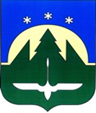 Городской округ Ханты-МансийскХанты-Мансийского автономного округа – ЮгрыДУМА ГОРОДА ХАНТЫ-МАНСИЙСКАРЕШЕНИЕ№ 496-VI РД						 Принято26 марта 2021 годаО награжденииРассмотрев ходатайства организаций о представлении к награждению, руководствуясь Решением Думы города Ханты-Мансийска от 30 января 2017 года № 78-VI РД «О наградах города Ханты-Мансийска», частью 1 статьи 69 Устава города Ханты-Мансийска,Дума города Ханты-Мансийска РЕШИЛА:1.	Наградить Почетной грамотой Думы города Ханты-Мансийска:За многолетний добросовестный труд, личный вклад в развитие
жилищно-коммунального комплекса города Ханты-Мансийска и в связи
с празднованием Дня работников торговли, бытового обслуживания населения и жилищно-коммунального хозяйства:МАШИНУ Татьяну Леонидовну, контролера по расчетам общества
с ограниченной ответственностью «Городские электрические сети»;УШАКОВУ Надежду Николаевну, контролера-оператора общества
с ограниченной ответственностью «Городские электрические сети».2.	Наградить Благодарственным письмом Думы города
Ханты-Мансийска:2.1) За добросовестный труд, личный вклад в развитие
жилищно-коммунального комплекса города Ханты-Мансийска и в связи
с празднованием Дня работников торговли, бытового обслуживания населения и жилищно-коммунального хозяйства:АБУСАГИТОВА Ташбулата Саматовича, слесаря по эксплуатации                             и ремонту газового оборудования 4 разряда акционерного общества «Управление теплоснабжения и инженерных сетей»;БОЛДАРЬ Сергея Васильевича, электрогазосварщика, занятого на резке
и ручной сварке 6 разряда акционерного общества «Управление теплоснабжения и инженерных сетей»;КОНЕВА Алексея Владимировича, слесаря по ремонту оборудования котельных и пылеприготовительных цехов 6 разряда акционерного общества «Управление теплоснабжения и инженерных сетей»;ТАЛАШМАНОВА Юрия Витальевича, слесаря по контрольно-измерительным приборам и автоматике 5 разряда акционерного общества «Управление теплоснабжения и инженерных сетей»;ШЕВЕЛЕВА Александра Николаевича, слесаря по эксплуатации и ремонту газового оборудования 4 разряда акционерного общества «Управление теплоснабжения и инженерных сетей»;ЮРЧАК Василия Николаевича, плотника 6 разряда акционерного общества «Управление теплоснабжения и инженерных сетей».2.2) За добросовестный труд, личный вклад в развитие
жилищно-коммунального комплекса города Ханты-Мансийска и в связи
с празднованием Дня работников торговли, бытового обслуживания населения и жилищно-коммунального хозяйства:БАЦУНОВА Юрия Павловича, ведущего инженера-землеустроителя общества с ограниченной ответственностью «Ханты-Мансийские городские электрические сети»;МАЛЫХ Наталью Николаевну, техника по производству общества
с ограниченной ответственностью «Ханты-Мансийские городские электрические сети»;МЕДВЕДЕВА Валерия Александровича, машиниста бурильнокрановой самоходной машины общества с ограниченной ответственностью
«Ханты-Мансийские городские электрические сети»;ПЕТУХОВА Виталия Терентьевича, электромонтера по ремонту
и обслуживанию воздушных линий общества с ограниченной ответственностью «Ханты-Мансийские городские электрические сети»;ТКАЧЕНКО Александра Михайловича, штукатура общества
с ограниченной ответственностью «Ханты-Мансийские городские электрические сети»;ШЕВЧЕНКО Антона Владимировича, электромонтера
оперативно-диспетчерской службы общества с ограниченной ответственностью «Ханты-Мансийские городские электрические сети».2.3) За добросовестный труд, личный вклад в развитие
жилищно-коммунального комплекса города Ханты-Мансийска и в связи
с празднованием Дня России:ГОЛОВЕНКО Марию Алексеевну, ведущего экономиста муниципального бюджетного учреждения «Горсвет»;ЖИЛИНА Дмитрия Сергеевича, электромонтера по ремонту
и обслуживанию электрооборудования 4 разряда муниципального бюджетного учреждения «Горсвет».Председатель Думыгорода Ханты-Мансийска                                                               К.Л. Пенчуков  Подписано 26 марта 2021 года